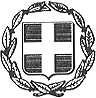 ΕΛΛΗΝΙΚΗ ΔΗΜΟΚΡΑΤΙΑΝΟΜΟΣ ΔΩΔΕΚΑΝΗΣΟΥΔΗΜΟΣ ΡΟΔOY	Δ/ΝΣΗ ΤΕΧΝΙΚΩΝ ΕΡΓΩΝ ΚΑΙ ΥΠΟΔΟΜΩΝΤμήμα:	Ελέγχου και 	Παρακολού-	θησης Έργων - Διοικητικής 	ΥποστήριξηςΤαχ. Δ/νση:	Αγ. Ιωάννου 52 & Διαγοριδών	851 00 Ρόδοςe-mail:	texnikes@rhodes.grΙστοσελίδα:	www.rhodes.grΠληροφορίες:	κ. Πλιώτας ΦιλήμωνΤηλ:	2241364610 Φάξ:	2241364695           Ρόδος,       26   /  9  / 2018Αριθ. Πρωτοκόλλου: 16/58258 Βαθμός Προτεραιότητας	ΠΡΟΣ: Υπουργείο Υποδομών Μεταφορών             Υπηρεσία Υποστήριξης Πληροφορικής & Ηλεκτρονικών Συστημάτων	             Τμήμα Υποστήριξης Εφαρμογών& Υπηρεσιών Πληροφορικής                 Αντιστάσεως 2& Ι. Τσιγάντε            Τ.Κ. 10191 –Παπάγου -Αθήνα           email :  Site-support@yme.gov.gr          	ΚΟΙΝ:	α ) Διεύθυνση Τεχνικών Έργων και  Υποδομών               β )   Ιστοσελίδα Δήμου Ρόδου                     email :  info@rhodes.gr           ΘΕΜΑ: 	Δημοσιοποίηση στοιχείων σύμβασης πριν τη διενέργεια ηλεκτρονικής κλήρωσης και επιλογή μελών επιτροπής για το έργο :                                         «ΑΠΟΚΑΤΑΣΤΑΣΗ ΒΛΑΒΩΝ ΣΤΟ ΔΙΚΤΥΟ ΔΗΜΟΤΙΚΟΥ ΦΩΤΙΣΜΟΥ ΣΤΙΣ ΟΔΟΥΣ Γ.ΣΕΦΕΡΗ-ΗΛ. ΒΕΝΕΖΗ-ΑΓΓ.ΣΙΚΕΛΙΑΝΟΥ».             ΣΧΕΤ:    Η υπ΄αριθ. ΔΝΣ/61034/ΦΝ466/4-12-2017 απόφαση Υπουργείου Υποδομών & Μεταφορών περί « Κατάρτισης, τήρησης και λειτουργίας  του Μητρώου Μελών επιτροπών διαδικασιών σύναψης δημοσίων συμβάσεων έργων, μελετών και παροχής τεχνικών και λοιπών επιστημονικών υπηρεσιών ( Μη. Μ.Ε.Δ.) της παρ. 8η του άρθρου 221 του Ν.4412/2016». Ο Δήμος Ρόδου, προτίθεται να προβεί στη διακήρυξη ανοικτής διαδικασίας για τη σύναψη ηλεκτρονικής δημόσιας σύμβασης του έργου: «ΑΠΟΚΑΤΑΣΤΑΣΗ ΒΛΑΒΩΝ ΣΤΟ ΔΙΚΤΥΟ ΔΗΜΟΤΙΚΟΥ ΦΩΤΙΣΜΟΥ ΣΤΙΣ ΟΔΟΥΣ Γ.ΣΕΦΕΡΗ-ΗΛ. ΒΕΝΕΖΗ-ΑΓΓ.ΣΙΚΕΛΙΑΝΟΥ » προϋπολογισμού 300.000,00 ευρώ με Φ.Π.Α. 24% με δικαίωμα συμμετοχής εγγεγραμμένων στο Μητρώο Εργοληπτικών Επιχειρήσεων που τηρείται στη Γ.Γ.Δ.Ε. του Υ. ΥΠΟ. ΜΕ στην τάξη Α2 και άνω για έργα κατηγορίας ΗΛΕΚΤΡΟΜΗΧΑΝΟΛΟΓΙΚΑ (προϋπολογισμός εργασιών με ΓΕ & ΟΕ και απρόβλεπτα 241.905,61 ευρώ).   Η μελέτη προβλέπει την αντικατάσταση όλων των παλαιών τσιμεντένιων ιστών, η πύκνωση του δικτύου στα σημεία που έχουν αφαιρεθεί ιστοί λόγω τροχαίων ατυχημάτων,  με νέους οκταγωνικούς σιδηροιστούς ύψους 9 μέτρων καθώς και των φωτιστικών με νέα  τύπου led. Επίσης προβλέπεται η αντικατάσταση του υπόγειου δικτύου δηλ. του πλαστικού σωλήνα, του καλωδίου κ.λ.π. στις παρακάτω οδούς- Γ.ΣΕΦΕΡΗ- ΗΛ.ΒΕΝΕΖΗ- ΑΓΓ.ΣΙΚΕΛΙΑΝΟΥΠαρακαλείται το Τμήμα Υποστήριξης Εφαρμογών & Υπηρεσιών Πληροφορικής του Υπουργείου Υποδομών και Μεταφορών, όπως δημοσιεύσει το παρόν  στον ιστότοπο του, σύμφωνα με το άρθρο 5.2.2 της σχετικής.Το παρόν δημοσιεύεται  και στην ιστοσελίδα του Δήμου Ρόδου.	Ο Αναπληρωτής Προϊστάμενος
	Δ/νσης Τεχνικών Έργων και Υποδομών	Αλέξανδρος Μπεκιάρης    	Πολιτικός Μηχανικός Π.Ε.                                                                                        α/α                                                                          Κωνσταντίνος Βασιλώττος                                                                        Ηλεκτρολόγος Μηχανικός Τ.Ε.